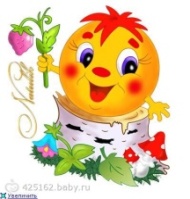 Газета начальной школы №2 (2) 2012 г. (редакция 4Б класс)Поздравляем с успешным окончанием второй четверти СКОРО КАНИКУЛЫ. УРА!!!ЛИТЕРАТУРНАЯ ГОСТИНАЯМатериалы для этой страницы любезно предоставили нам ученики 6 классов и учитель русского языка и литературы Толстова Валентина ИвановнаГЛАВНЫЕ НОВОСТИ НОМЕРА25 ноября – День Матери (с. 1);                                                       Акция добра (с. 1).200-летию Бородинской битвы посвящается (с.2)                    Зимняя страница (с. 3) Литературная гостиная (с.4,5);          Итоги сбора макулатуры (с.6);         Это интересно (с.6)С НАСТУПАЮЩИМ НОВЫМ ГОДОМ - САМЫМ РАДОСТНЫМ ПРАЗДНИКОМ В ГОДУ25 НОЯБРЯ – ДЕНЬ МАТЕРИ.25 ноября в нашей школе с огромным успехом и при переполненном зале прошел концерт, посвященный Дню Матери. Выступали хоровые коллективы, хореографические группы, ансамбль «Фантазеры». Мамы и бабушки, сидевшие в зале, тепло принимали артистов.В России праздник День матери учреждён в 1998 году. В соответствии с Указом Президента России Б. Н. Ельцина от 30 января 1998 года № 120 «О Дне матери» праздник День матери отмечается в последнее ноябрьское воскресенье. Инициатива учреждения этого праздника принадлежит Комитету Государственной Думы по делам женщин, семьи и молодёжи. Цель праздника — поддержать традиции бережного отношения к женщине, закрепить семейные устои, особо отметить значение в нашей жизни главного человека — Матери. 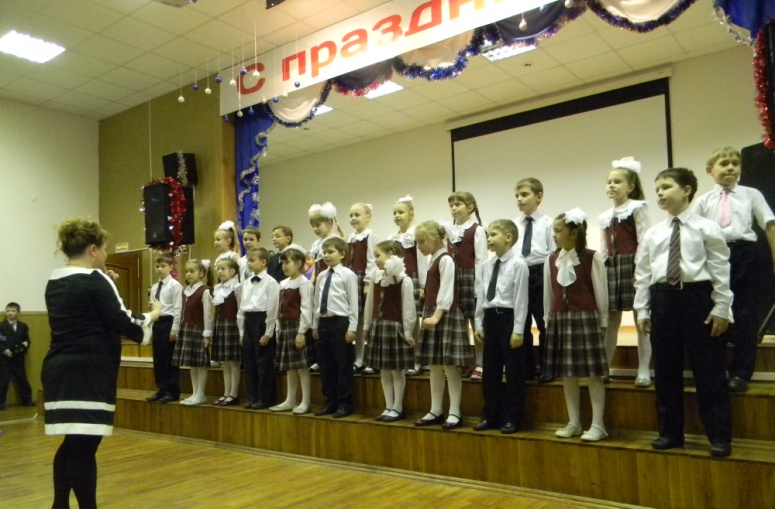 АКЦИЯ ДОБРА25 ноября в рамках предстоящей декады инвалидов активисты школьной ДО «Цвет Солнца» была организована «Ярмарка Добра». Ученики начальной школы вместе с родителями сделали много поделок. Распродано было абсолютно все,  таким образом, мы собрали 4300 рублей.На собранные деньги купили детское питание, соки, лекарства и елочные игрушки. 7 декабря активисты сектора «Важные акции» посетили Республиканский дом ребенка для детей-инвалидов. Это всего лишь капелька добра, которой мы можем поделиться.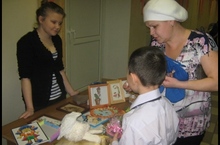 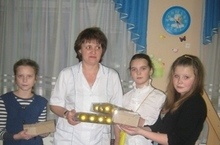 Андреева София (член ДО «Цвет Солнца)200-летие – БОРОДИНСКОЙ БИТВЫ!Бороди́нское сраже́ние— крупнейшее сражение Отечественной войны 1812 года между русской армией под командованием генерала М. И. Кутузова и французской армией Наполеона I Бонапарта. Состоялось 26 августа (7 сентября) 1812 года у села Бородино, в 125 км на запад от Москвы.В ходе 12-часового сражения французской армии удалось захватить позиции русской армии в центре и на левом крыле, но после прекращения боевых действий французская армия отошла на исходные позиции. В русской историографии считается, что русские войска «одержали победу», однако на следующий день главнокомандующий русской армией М.И.Кутузов дал приказ отступать в связи с большими потерями и из-за наличия у императора Наполеона больших резервов, которые спешили на помощь французской армии. Несмотря на это война закончилась победой русской армии.Мы в классе начали изучать историю Отечественной войны 1812 года, выучили наизусть стихотворение М.Ю. Лермонтова, «Бородино», подготовили сообщения о полководцах.Михаил Илларионович Кутузов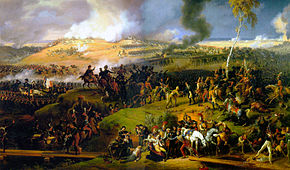 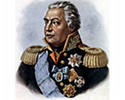 Выборнов Даниил, Ермолаев МатвейЭКСКУРСИЯ В ЗООЛОГИЧЕСКИЙ МУЗЕЙ30 ноября мы были на экскурсии в зоологическом музее. Он находится в здании КФУ. Всего там 4 зала – первый про зверей, во втором чучела, скелеты, яйца разных птиц, в третьем скелеты рыб, в четвертом рептилии. Больше всего нам понравился первый зал, потому что там стоят настоящие чучела зверей, но их нельзя трогать. Там есть хищные звери – тигр, лев, рысь, белые и бурые медведи, шакалы и волк, а также травоядные – лось, олень, жираф, зубр  и заяц.В следующем зале очень красивые птицы: павлины, пеликаны, тупики и яйца разных птиц. Потом мы прошли в зал, где хранятся скелеты редких птиц, животных и рыб. В самом дальнем зале змеи и черепахи, законсервированная акула, и большая рыба пила. Этот музей нам всем очень понравился.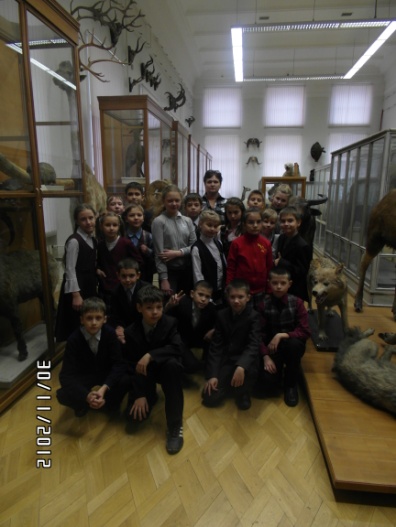 Попова Вероника, Галеева Александра 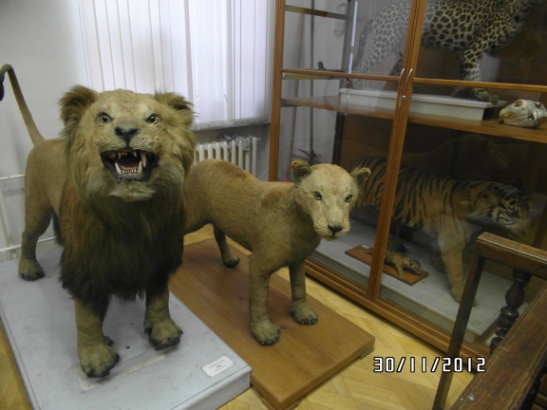 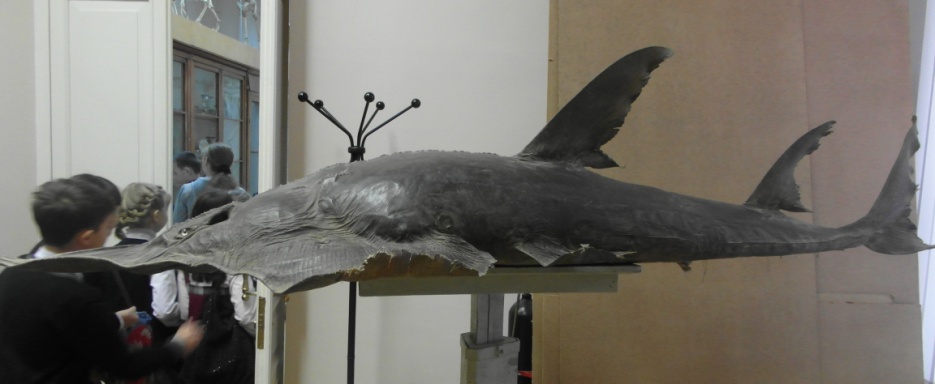 ЗИМНЯЯ СТРАНИЦАЗИМНЯЯ СТРАНИЦАРАЙОННАЯ ЁЛКАРебята нашей школы решили сделать украшения для районной  ёлки. Все активно приняли участие в этом! И у всех получилось. Украшения получились, ну очень красивыми! Ребята сделали из картона Деда Мороза со Снегурочкой, новогоднюю звезду, коробки с подарками, гирлянды, елочки и другие украшения. Я тоже приняла участие в этом мероприятии и сделала Деда Мороза и большие конфеты!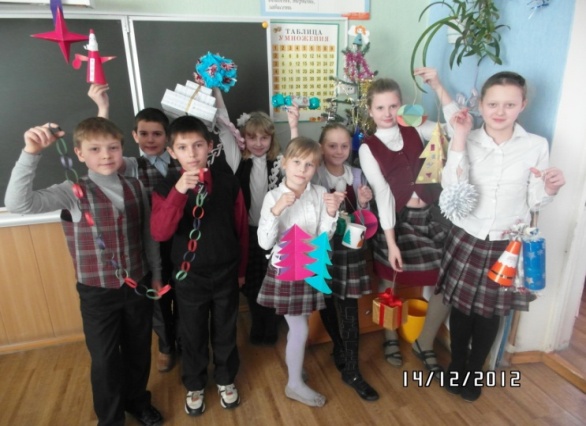 Гадуцевич МарияПОМОГИТЕ ПТИЦАМПтичкам зимой приходится не сладко. Во-первых, нет больше колосков с зёрнами, растений с семенами – всё занесло снегом. Во-вторых, нет больше насекомых, вкусных жирных червячков. В-третьих, зимой холодно.Многие птицы зимой перебиваются «с хлеба на воду». В большие морозы немало их гибнет от холода. Если прикармливать птиц, можно спасти их от гибели.Место для подкормки должно быть не на дороге, а где-нибудь в уголке парка. Прикормка может быть разной: ягоды клюквы, рябины, зёрна конопли, овса, семечки, а также свежее сало. Очень хорошая подкормка готовится так: в расплавленное сало высыпают немного конопли, семечек, дробленого овса, сухих ягод, мелкие кусочки варёного мяса. Эту смесь выкладывают на дощечке и вешают на деревья. 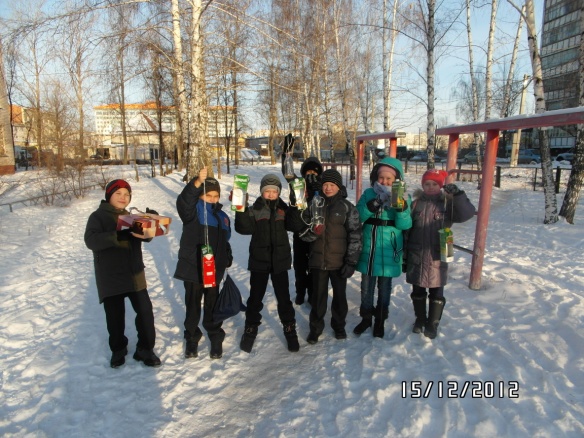 На уроке технологии мы сделали кормушки для птиц и решили повесить их в школьном саду. В один из морозных дней мы вышли в сад, развесили свои кормушки и насыпали в них корм. Мы думаем, что это поможет птичкам пережить холода.Шулаева Полина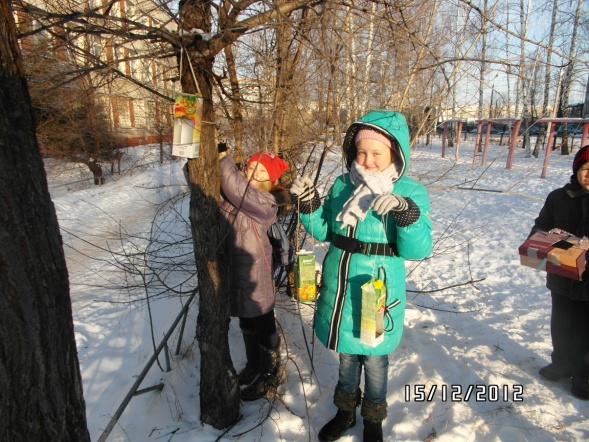 С НАСТУПАЮЩИМ НОВЫМ ГОДОМ!Ещё неделька и наступит новый год! Дед Мороз со Снегурочкой читают письма с желаниями, которые им прислали ребята. А вы написали письмо Деду Морозу и Снегурочке в Великий Устюг? Если нет, то торопитесь написать! Загадайте самое заветное желание и празднуйте Новый год вместе!Гадуцевич Мария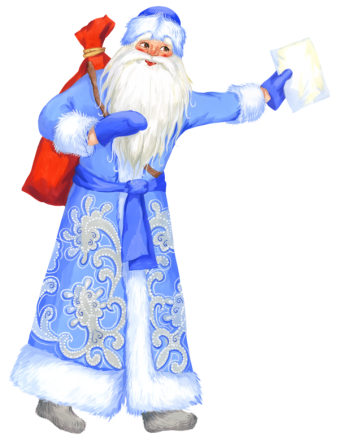 Новый год – это праздник, который отмечается с родными, с коллегами или  друзьями. В Италии в Новый год нужно выбрасывать старую мебель в окно. В России принято, когда бьют куранты, кинуть в бокал с шампанским горящую бумажку с желанием или с пожеланием и выпить его. Если успеть, то желание сбудется! До курантов люди наряжают ёлки, готовят вкусные блюда. Поздравляют друг друга и дарят подарки. Поляничкина МаргаритаПОМОГИТЕ ПТИЦАМПтичкам зимой приходится не сладко. Во-первых, нет больше колосков с зёрнами, растений с семенами – всё занесло снегом. Во-вторых, нет больше насекомых, вкусных жирных червячков. В-третьих, зимой холодно.Многие птицы зимой перебиваются «с хлеба на воду». В большие морозы немало их гибнет от холода. Если прикармливать птиц, можно спасти их от гибели.Место для подкормки должно быть не на дороге, а где-нибудь в уголке парка. Прикормка может быть разной: ягоды клюквы, рябины, зёрна конопли, овса, семечки, а также свежее сало. Очень хорошая подкормка готовится так: в расплавленное сало высыпают немного конопли, семечек, дробленого овса, сухих ягод, мелкие кусочки варёного мяса. Эту смесь выкладывают на дощечке и вешают на деревья. На уроке технологии мы сделали кормушки для птиц и решили повесить их в школьном саду. В один из морозных дней мы вышли в сад, развесили свои кормушки и насыпали в них корм. Мы думаем, что это поможет птичкам пережить холода.Шулаева ПолинаНОЧЬВыйти ночью на дорогу,Не спеша подняться в гору,На верхушку там присесть И внимательно смотреть.Вот огромная луна блестит,Небо всюду звёзды сеет,А комета всё кому- то говоритПро свой сверкающе- красивый вид.Так хочется  уплыть на корабле Навстречу звёздам и луне,Покинуть грусти и печаль И плыть, и плыть  куда- то вдаль…На остров необитаемый,И чтобы был он мало посещаемый.И обрести там внутренний покой, А потом же с радостью приплыть домой. Шамигулов АртёмКРАСКИ ОСЕНИВ лес пожаловала осень золотая,С собою прихватила краски разноцветные.Осину и рябину красным цветом разукрасила,А дуб и липу – светло-жёлтым.Зелёные платьишки подарила ёлкам,Соснам стройным кудри завилаРаспустила ветви пихтам,Орешнику румянца придала.Берёзкам подарила сарафанчики,Нитками ажурными вышитые.И лиловые серёжки нацепила.Жители лесные восторгаются: "До чего ж красивые!"Стоит лесок весь разноцветный,Всеми цветами радуги переливается.А по земле палас из трав и листьев бархатныйОт дуновений ветра расстилается.МЕЧТА.Я моряком хотел бы стать,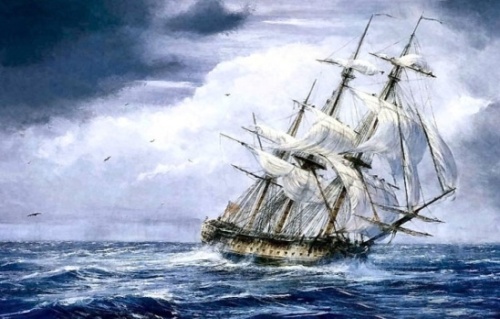 Морские волны рассекать.На корабле большом, могучем,Равняясь на маяк плавучий.Я за штурвалом бы стоялИ красоту обозревал.И зорко  бы смотрел вперёдВдруг попадётся кашалотОн хвостиком своим махнётИ наш корабль пошатнёт.А может и перевернёт,Тогда кораблик наш на дно нырнёт. ЗАКАТСолнце красное садится,ВЕТЕРАНАМ ВЕЛИКОЙ ОТЕЧЕСТВЕННОЙ ВОЙНЫ ПОСВЯЩАЕТСЯ...О славные сыны Отчизны!Вы выиграли этот бой.Мы вас в пример берём отныне,Вы победили в схватке роковой.И голодны вы были, и холодны,В огне горели, мёрзли в холода,Но вы не потеряли силы волиИ лишь дружнее стали, как всегда.Мы знаем, как вам трудно было,И каждый миг вас поджидала смерть,Когда вы выходили против танков смелоИ против пуль густую сеть.А те, кто не вернулись...вечная им слава!Вы выполнили честно долг свой до конца,Когда последнюю в себя вы пулю выпускали,Лишь только не попасть бы в стан врага.Спасибо вам за нашу жизнь на свете,За нивы, горы и леса,За мирный мир на всей планете,За то, что столько лет свободно дышат небеса.Рожин АнтонКак огромная жар птица.Розовое  небо стало,Время вечера настало.Звёзды разные виднеютсяИз густых и алых туч.Время мало остаётся, Как блеснёт последний луч.Шамигулов АртемХУДОЖНИКХудожник, красоты творецВсё может он изобразить В голове его хранится творческий дворец В котором все свои идеи он может развитьШамигулов АртемВНЕШНОСТЬ ЧЕЛОВЕКАВнешность порой обманчива бывает,Вроде человек красивый, а внутри плохой.Проходит время - злость свою он раскрывает,И понимаешь, что этот человек совсем другой.Но, конечно, бывает и не так.Человек уродлив, а характером хорош.И удивляешься потом: «Но как же так?»Вот кто на самом деле на красивого похож.В нашей жизни разное бывает.Все мы побывали в ситуации любой.И каждый обо всех все понимает,Что человек тот или иной.Шамигулов АртемДЕНЬ РОЖДЕНИЯСегодня твой счастливый день,Бывает он лишь раз в году.И не будет тебе леньСобрать друзей всех ко столу.В свой день рождения Ты принимаешь поздравления.И будут радости, веселье,Останется большое впечатление.Все дарят классные подарки,Устроим дискотеки- зажигалки.В твой день рождения мы повеселимся,А потом немного отоспимсяШамигулов АртемКАК ПОЯВИЛИСЬ ДЕНЬ И НОЧЬ (сказка)Давным-давно, когда на земле было одно черное небо, жил-был мальчик по имени Тюль. Ему очень хотелось, чтобы вместо черного появилось голубое небо, а на нем яркий золотой шар света!!! Однажды он увидел кисточку и бумагу. Он решил нарисовать голубое небо и яркий золотой шар света! Рисунок получился очень красивым. Он очень хотел, чтобы этот рисунок ожил. И он заснул.… Проснулся он с первыми лучами яркого шара! Тюль очень обрадовался!!! Но со временем ему это стало надоедать. Ему захотелось, чтобы было еще и  темное небо. Он решил нарисовать как яркий шар света, который он назвал солнцем, уходило под землю, и вместо него приходило темное небо, на котором горели светлячки, которые он назвал звездами. А потом снова возвращалось солнце. Тюль хотел, чтобы так было каждый день. И это свершилось! Когда светило солнце и было голубое небо, он назвал «день», а когда темное небо и звезды – «ночь».                                                    Гадуцевич МарияКАК ПОЯВИЛИСЬ ДЕНЬ И НОЧЬ (сказка)Давным-давно, когда на земле было одно черное небо, жил-был мальчик по имени Тюль. Ему очень хотелось, чтобы вместо черного появилось голубое небо, а на нем яркий золотой шар света!!! Однажды он увидел кисточку и бумагу. Он решил нарисовать голубое небо и яркий золотой шар света! Рисунок получился очень красивым. Он очень хотел, чтобы этот рисунок ожил. И он заснул.… Проснулся он с первыми лучами яркого шара! Тюль очень обрадовался!!! Но со временем ему это стало надоедать. Ему захотелось, чтобы было еще и  темное небо. Он решил нарисовать как яркий шар света, который он назвал солнцем, уходило под землю, и вместо него приходило темное небо, на котором горели светлячки, которые он назвал звездами. А потом снова возвращалось солнце. Тюль хотел, чтобы так было каждый день. И это свершилось! Когда светило солнце и было голубое небо, он назвал «день», а когда темное небо и звезды – «ночь».                                                    Гадуцевич МарияСЛОН  (Сказка)Жила-была бабушка. Звали ее Анастасия. И был у нее внук Петя. Шли они как-то по лесной тропинке и увидели Слона. Удивились они чуду заморскому, а Слон им говорит: «Спрячьте меня!» Взяли они Слона с собой, и бабушка стала думать, куда бы его спрятать. Решили он его отвести в лесной дом, а Петя говорит: «Там ведь привидения водятся!» Но бабушка ему отвечает: «Нет там призраков. Это прадед твой всех пугал. Сделал себе избу, и чтоб никто не ходил, пугал людей, световой краской мазался». «А почему остальным не рассказывал?» - удивился Петя. «Если б люди знали, они бы там жили и мусорили, и давно бы уже дома не было. А так он уж двести лет стоит! Ну, заходите!» Зашли они все в избу, бабушка и говорит: «Принеси, Петенька, воды». Пошел Петя с ведрами к колодцу, набрал воды, и вдруг увидел незнакомого взрослого мальчика. Петя испугался, бросил ведра и побежал обратно в избу. Только он отдышался, как в дверь кто-то постучал. Бабушка открыла дверь и обрадовалась. Петя спросил, кто это, и бабушка, улыбаясь, объяснила, что это его двоюродный брат Коля.Они стали дружно убираться, и Петя спросил у Слона: «Почему ты держишь метлу хоботом?» А он объяснил, что на задних лапах он стоять не умеет, и на передних тоже. А Коля спросил: «Как такую громадину не заметили лесники?» И Слон объяснил ему, что он может не только говорить, но и превращаться в любые предметы. И тут же превратился в печку. Петя вышел на улицу и увидел всего одну трубу на крыше. «А почему труба одна?» - спросил он. «Но не мог же я потолок сломать», - ответил Слон. Вдруг в дверь опять кто-то постучал. Петя открыл дверь, но никого не увидел, кроме чьих-то больших следов. Коля вышел на улицу и сказал: «Правда, следы свежие, здесь кто-то был». После этого Слона здесь не могли оставить, и в деревню не могли отвести – все бы перепугались. Тогда решили отправить его на пасеку к бабе Люсе. Такого Слона пчелы не испугаются. Но как? Слон-то огромный. Мало ли кто на пути встретится. Тогда Коля придумал, чтобы Слон превратился в маленький предмет. Все согласились, и Слон превратился в часы-ходики, которые висели в избушке на стене. Бабушка Люся встретила их, угостила чаем с медом. Все было хорошо, пока не Слон заговорил: «Вы тут чай пьете, а я должен в корзине лежать?!» И превратился опять в Слона. Бабушка Люся замерла от счастья. Ведь она так любила неизвестных животных. Она тут же начала его рассматривать и поить чаем с медом. И, на общее счастье, попросила оставить Слона ей. Бабушка с внуками поехали в деревню. Жили они там недели две-три, а потом Коля собрался уезжать в Африку. Слон, узнав про это, попросил Колю взять его с собой, ведь там его родина. Оказалось, что ночью в пещере открывается портал в его волшебный мир. Так нам пришлось расстаться со Слоном.Выборнов ДаниилСЛОН  (Сказка)Жила-была бабушка. Звали ее Анастасия. И был у нее внук Петя. Шли они как-то по лесной тропинке и увидели Слона. Удивились они чуду заморскому, а Слон им говорит: «Спрячьте меня!» Взяли они Слона с собой, и бабушка стала думать, куда бы его спрятать. Решили он его отвести в лесной дом, а Петя говорит: «Там ведь привидения водятся!» Но бабушка ему отвечает: «Нет там призраков. Это прадед твой всех пугал. Сделал себе избу, и чтоб никто не ходил, пугал людей, световой краской мазался». «А почему остальным не рассказывал?» - удивился Петя. «Если б люди знали, они бы там жили и мусорили, и давно бы уже дома не было. А так он уж двести лет стоит! Ну, заходите!» Зашли они все в избу, бабушка и говорит: «Принеси, Петенька, воды». Пошел Петя с ведрами к колодцу, набрал воды, и вдруг увидел незнакомого взрослого мальчика. Петя испугался, бросил ведра и побежал обратно в избу. Только он отдышался, как в дверь кто-то постучал. Бабушка открыла дверь и обрадовалась. Петя спросил, кто это, и бабушка, улыбаясь, объяснила, что это его двоюродный брат Коля.Они стали дружно убираться, и Петя спросил у Слона: «Почему ты держишь метлу хоботом?» А он объяснил, что на задних лапах он стоять не умеет, и на передних тоже. А Коля спросил: «Как такую громадину не заметили лесники?» И Слон объяснил ему, что он может не только говорить, но и превращаться в любые предметы. И тут же превратился в печку. Петя вышел на улицу и увидел всего одну трубу на крыше. «А почему труба одна?» - спросил он. «Но не мог же я потолок сломать», - ответил Слон. Вдруг в дверь опять кто-то постучал. Петя открыл дверь, но никого не увидел, кроме чьих-то больших следов. Коля вышел на улицу и сказал: «Правда, следы свежие, здесь кто-то был». После этого Слона здесь не могли оставить, и в деревню не могли отвести – все бы перепугались. Тогда решили отправить его на пасеку к бабе Люсе. Такого Слона пчелы не испугаются. Но как? Слон-то огромный. Мало ли кто на пути встретится. Тогда Коля придумал, чтобы Слон превратился в маленький предмет. Все согласились, и Слон превратился в часы-ходики, которые висели в избушке на стене. Бабушка Люся встретила их, угостила чаем с медом. Все было хорошо, пока не Слон заговорил: «Вы тут чай пьете, а я должен в корзине лежать?!» И превратился опять в Слона. Бабушка Люся замерла от счастья. Ведь она так любила неизвестных животных. Она тут же начала его рассматривать и поить чаем с медом. И, на общее счастье, попросила оставить Слона ей. Бабушка с внуками поехали в деревню. Жили они там недели две-три, а потом Коля собрался уезжать в Африку. Слон, узнав про это, попросил Колю взять его с собой, ведь там его родина. Оказалось, что ночью в пещере открывается портал в его волшебный мир. Так нам пришлось расстаться со Слоном.Выборнов ДаниилЭТО ИНТЕРЕСНО!!!ПОЧЕМУ МЕРЦАЮТ ЗВЁЗДЫ.Сами по себе звезды не мерцают. Это впечатление создается у земного наблюдателя, когда он воспринимает свет звезды после того, как он прошел через атмосферу. Если наблюдать даже очень далекую звезду из космоса, она не будет мерцать. Космонавты, наблюдавшие звезды с Луны, где нет атмосферы, видели небо, усеянное звездами, которые светили ровным немигающим светом.Но здесь, на Земле, покрытой толстым слоем атмосферы, лучи света звезд, прежде чем достигнуть поверхности, многократно преломляются в различных направлениях (из-за различной плотности воздуха в разных  слоях атмосферы).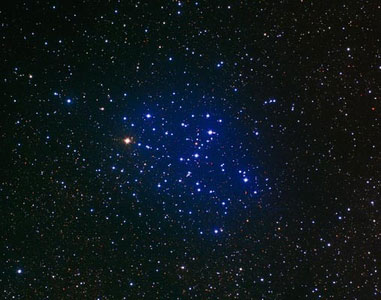 Подготовили Выборнов Даниил и Ермолаев МатвейСНЕЖИНКАСветло-пушистая,
Снежинка белая,
Какая чистая,
Какая смелая!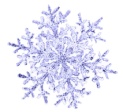 Дорогой бурною
Легко проносится,Не в высь лазурную,На землю просится.Лазурь чудеснуюОна покинула,Себя в безвестнуюСтрану низринула.В лучах блистающихСкользит, умелая,Средь хлопьев тающих
Сохранно-белая.Под ветром веющимДрожит, взметается,На нем, лелеющем,Светло качается.Его качелями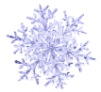 Она утешена,С его метелямиКрутится бешено.Но вот кончаетсяДорога дальняя,Земли касается,Звезда кристальная.Лежит пушистая,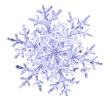 Снежинка смелая.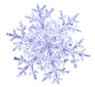 Какая чистая,Какая белая!Специально проведенные многолетние исследования ученых доказали, что в мире нет абсолютно одинаковых снежинок! Представляете, в МИРЕ не существует  даже ДВУХ совершенно одинаковых снежинок. Все снежинки и их кристаллы неповторимы и образуют свои уникальные сочетания.Самая известная большая снежинка, которую удалось не только поймать, но и измерить, имела диаметр более 12 см.Зафиксирован случай 30 апреля 1944 г. в Москве выпал самый странный снег, форма снежинок размером почти с человеческую ладонь больше всего напоминала страусовые перья.Факт, но более половины населения нашей Земли никогда не видели настоящего снега!Всего несколько столетий назад снежную бабу люди лепили совсем не для забавы, а чтобы умилостивить недобрые силы Зимы.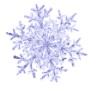 Подготовила Гизятова АделяСпециально проведенные многолетние исследования ученых доказали, что в мире нет абсолютно одинаковых снежинок! Представляете, в МИРЕ не существует  даже ДВУХ совершенно одинаковых снежинок. Все снежинки и их кристаллы неповторимы и образуют свои уникальные сочетания.Самая известная большая снежинка, которую удалось не только поймать, но и измерить, имела диаметр более 12 см.Зафиксирован случай 30 апреля 1944 г. в Москве выпал самый странный снег, форма снежинок размером почти с человеческую ладонь больше всего напоминала страусовые перья.Факт, но более половины населения нашей Земли никогда не видели настоящего снега!Всего несколько столетий назад снежную бабу люди лепили совсем не для забавы, а чтобы умилостивить недобрые силы Зимы.Подготовила Гизятова АделяПоздравляем победителей конкурсов и соревнований во 2 четвертиМистюрин Илья – 2А  занял 2 место в дистанционной олимпиаде.Ермолаев Матвей – 4Б– занял 2 место в первенстве Татарстана по настольному теннису.Редакция: 4Б класс МБОУ СОШ №23                                              Продюсер: М.С. ПетроваРедакторы: Матвей Ермолаев, София Андреева, Мария Гадуцевич.Фотокорреспонденты:  Аделя Гизятова, Александра Галеева.Корреспонденты: Маргарита Поляничкина, Александр Ростовщиков, Даниил Выборнов, Вероника Попова, Тигран Зиганшин, Полина Шулаева, Мария Гадуцевич.Корректор: Аделя Гизятова. Дизайнеры: Матвей Ермолаев. Даниил Выборнов.Выражаем благодарность ученикам 6 классов, которые предоставили стихи  для нашей газеты.Тираж  20 экз.